Dane szacunkowe o rynku pracy województwa mazowieckiegoGrudzień 2022 r.Liczba osób bezrobotnychW grudniu w urzędach pracy zarejestrowanych było 116 520 osób bezrobotnych, to jest o 710 osób więcej niż w poprzednim miesiącu oraz o 12 728 osób mniej niż w grudniu 2021 roku. Kobiety stanowiły 50,6% osób bezrobotnych.Największa liczba bezrobotnych wystąpiła w miastach: Warszawa – 20 172 osoby, Radom – 7 996 osób i Płock – 3 551 osób oraz w powiatach: radomskim – 7 476 osób, wołomińskim – 5 623 osoby i garwolińskim – 3 787 osób. Najmniejszą liczbę bezrobotnych odnotowano w powiecie łosickim – 606 osób.Wykres 1. Liczba osób bezrobotnych w podregionach województwa mazowieckiegoWykres 2. Liczba osób bezrobotnych wg płci w podregionach województwa mazowieckiegoNapływ i odpływ osób bezrobotnychDo rejestru mazowieckich urzędów pracy włączono 14 194 osoby bezrobotne, a z ewidencji wyłączono 13 484 osoby, w tym z powodu:podjęcia pracy – 7 897 osób (58,6% odpływu z bezrobocia);niepotwierdzenie gotowości do pracy – 3 087 osób (22,9% odpływu z bezrobocia);dobrowolnej rezygnacji ze statusu bezrobotnego – 653 osoby (4,8% odpływu z bezrobocia);rozpoczęcie stażu – 303 osoby (2,2% odpływu z bezrobocia);odmowy bez uzasadnionej przyczyny przyjęcia propozycji odpowiedniej pracy lub innej formy pomocy w tym w ramach PAI – 242 osoby (1,8% odpływu z bezrobocia).Wykres 3. Napływ i odpływ osób bezrobotnych w województwie mazowieckimWykres 4. Główne powody wyrejestrowania z ewidencji osób bezrobotnych w województwie mazowieckim wg płciOsoby w szczególnej sytuacji na rynku pracyNa koniec grudnia 2022 r. bezrobotni w szczególnej sytuacji na rynku pracy to osoby:długotrwale bezrobotne – 65,9% ogółu bezrobotnych* (63 176 osób);powyżej 50. roku życia – 33,6% ogółu bezrobotnych* (32 244 osoby);do 30. roku życia – 27,0% ogółu bezrobotnych* (25 861 osób);posiadające co najmniej jedno dziecko do 6. roku życia – 18,3% ogółu bezrobotnych* (17 565 osób);do 25. roku życia – 13,5% ogółu bezrobotnych* (12 971 osób);niepełnosprawne – 6,9% ogółu bezrobotnych* (6 645 osób);korzystające ze świadczeń z pomocy społecznej – 0,7% ogółu bezrobotnych* (669 osób);posiadające co najmniej jedno dziecko niepełnosprawne do 18. roku życia - 0,3% ogółu bezrobotnych* (251 osób).*dotyczy ogółu osób bezrobotnych w szczególnej sytuacji na rynku pracyWykres 5. Udział osób w szczególnej sytuacji na rynku pracy wśród ogółu osób bezrobotnych w województwie mazowieckim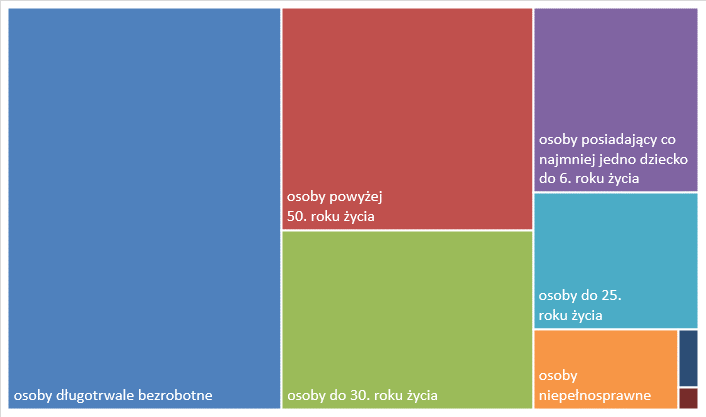 Wolne miejsca pracy i miejsca aktywizacji zawodowejW grudniu pracodawcy zgłosili do mazowieckich urzędów pracy 12 197 wolnych miejsc pracy i miejsc aktywizacji zawodowej, tj. o 4 170 (25,5%) miejsc mniej niż w poprzednim miesiącu. Większość zgłoszonych miejsc pracy to oferty pracy niesubsydiowanej (11 506 miejsc; 94,3%). Miejsc pracy subsydiowanej było o 544 mniej niż w poprzednim miesiącu.Wykres 6. Wolne miejsca pracy i miejsca aktywizacji zawodowej w województwie mazowieckimWykres 7. Wolne miejsca pracy i miejsca aktywizacji zawodowej w podregionach województwa mazowieckiegoTabela 1. Struktura osób bezrobotnych (stan na koniec miesiąca/roku)Grudzień 2021 r.udział %Listopad 2022 r.udział %Grudzień 2022 r.udział %Osoby bezrobotne ogółem129 248100,0115 810100,0116 520100,0kobiety65 28250,559 11551,058 99850,6mężczyźni63 96649,556 69549,057 52249,4ponadto: Poprzednio pracujący110 87885,897 37984,198 24884,3Dotychczas nie pracujący18 37014,218 43115,918 27215,7Zamieszkali na wsi57 89244,852 08045,053 02445,5Z prawem do zasiłku17 60313,615 80613,616 36214,0Zwolnieni z przyczyn zakładu pracy6 1864,85 1164,45 1964,5Osoby w okresie do 12 miesięcy od dnia ukończenia nauki3 5052,74 2423,74 2353,6Cudzoziemcy1 1260,93 8403,33 6513,1